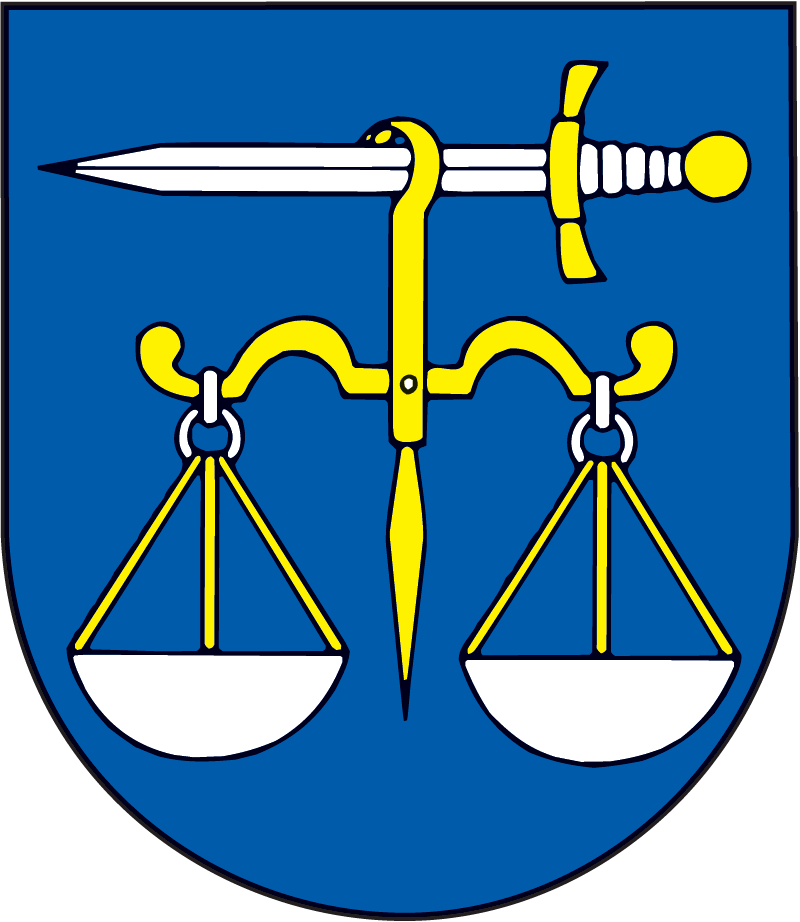                                                   Obec  Spišské Bystré                               Michalská 394, 059 18 Spišské Bystré____________________________________________________________________________________Určené pre: Obecné zastupiteľstvo – rokovanie dňa  04.09.2015––––––––––––––––––––––––––––––––––––––––––––––––––––––––––––––––––––––––––––––––––––K bodu      : NÁVRH  NA  ÚPRAVU  ROZPOČTU NA ROK  2015––––––––––––––––––––––––––––––––––––––––––––––––––––––––––––––––––––––––––––––––––––Predkladateľ: Mgr. Marián Luha, starosta obceSpracovateľ:  Ingrid Stachová, ekonómka obecného úraduObsah materiálu: 1. Dôvodová správa                                 2. Návrh na uznesenie                                 3. Príloha: list ZŠ s MŠ zo dňa 18.8.2015V Spišskom Bystrom  dňa 21.08.20151.  Dôvodová správa:    Vzhľadom na potrebu riešenia žiadostí ZŠ s MŠ na dodávku a montáž vzduchotechniky do školskej kuchyne bol pripravený návrh na úpravu rozpočtu č.9/2015. Vzhľadom na potrebu presunu niektorých rozpočtových položiek, ktoré boli prečerpané bol pripravený návrh na úpravu rozpočtu č.10/2015.Na základe uvedených požiadaviek obecnému zastupiteľstvu predkladáme návrh rozpočtových opatrení nasledovne: 1.Zmenu rozpočtu rozpočtovým opatrením č. 9/2015V súlade s ods.2 písm.a)  § 14 zákona č. 583/2004 Z.z. o rozpočtových pravidlách predkladámobecnému zastupiteľstvunávrh na rozpočtové opatrenie – presun rozpočtových prostriedkov, a to 1. zvýšenie kapit. výdavkov v podpoložke rozpočtu        713004-ZŠ nákup prev.strojov,zariad.- viď rozpis ZŠ                                            772,-€ 2. zníženie kapit.výdavkov  v podpoložke rozpočtu       717001-Stavby a ich tech.zhodnotenie                                                                   772,- €                                           Presunom rozpočtových prostriedkov sa nemenia celkové príjmy a celkové výdavky rozpočtu.2. Zmenu rozpočtu rozpočtovým opatrením č. 10/2015V súlade s ods.2 písm.a)  § 14 zákona č. 583/2004 Z.z. o rozpočtových pravidlách predkladámobecnému zastupiteľstvunávrh na rozpočtové opatrenie – presun rozpočtových prostriedkov, a to   1. zvýšenie bežných  výdavkov v podpoložke rozpočtu        611        – hrubé mzdy stav.úrad                                                                           1 680,-€       zníženie bežných  výdavkov  v podpoložke rozpočtu       637004 -  vš.služby stav.úrad                                                                                 1 680,-€   2. zvýšenie bežných výdavkov v podpoložke rozpočtu     634002 – Opravy a udržiavanie Fabia                                                                       800,-€         zníženie bežných výdavkov v podpoložke rozpočtu     PHM Fabia                                                                                                                       800,-€3. zvýšenie bežných výdavkov v podpoložke rozpočtu     637011 – Štúdie, expertízy, posudky                                                                      3 500,-€      zníženie kapit.výdavkov v podpoložke rozpočtu     711001 – Pozemky                                                                                                      3 500,-€4. zvýšenie bežných výdavkov v podpoložke rozpočtu     633006 – Všeob.materiáL  OcÚ                                                                                1 000,-€     Zníženie bežných výdavkov v podpoložke rozpočtu     635004 – Údržba verej.osvetlenia                                                                           1 000,-€5. zvýšenie bežných výdavkov v podpoložke rozpočtu                                                  637001 – Školenie DHZ                                                                                                 400,-€     zníženie bežných výdavkov v podpoložke rozpočtu     634001 – Poistenie DHZ                                                                                                400,-€6. zvýšenie kapit.výdavkov v podpoložke rozpočtu     717002- Rekonštrukcia verej.osvetlenia                                                                2 860,-€     Zníženie kapit.výdavkov v podpoložke rozpočtu     717 001 – Stavby a ich techn.zhodnotenie                                                            2 860,-€               Presunom rozpočtových prostriedkov sa nemenia celkové príjmy a celkové výdavky rozpočtu.3. Oznámenie pre OZ č.3/2015V zmysle ods.1 § 14 Zákona č. 583/2004 Z.z. o rozpočtových pravidlách územnej samosprávy  v znení neskorších úprav upravuje sa rozpočet pre rok 2015:ZŠ s MŠ (listy Okresného úradu PO odbor školstva)    1. Príjmy    EK 312001 zdroj 111 dotácia ŠR pre ZŠ                    1 199,- €    /Príspevok na učebnice /    Výdaje EK 641006 zdroj 111 ZŠ-prenes.kompet.                      1 199,-€                    2. Príjmy  EK 312001 zdroj  111     dotácia ŠR pre ZŠ                1 789,- €     /Odchodné/     Výdaje   EK 641006 zdroj 111   ZŠ-prenes.kompet.                 1 789,- €2.   Návrh na uznesenie:Obecné zastupiteľstvo  v Spišskom  Bystrom A. schvaľuje 1. rozpočtové opatrenie č.9/20151. zvýšenie kapit. výdavkov v podpoložke rozpočtu        713004-ZŠ nákup prev.strojov,zariad.- viď rozpis ZŠ                                  772,-€                                         2. zníženie kapit.výdavkov  v podpoložke rozpočtu       717001-Stavby a ich tech.zhodnotenie                                                         772,-€2.rozpočtové opatrenie č.10/20151. zvýšenie bežných  výdavkov v podpoložke rozpočtu        611        – hrubé mzdy stav.úrad                                                                1 680,-€                                               zníženie bežných  výdavkov  v podpoložke rozpočtu       637004 -  vš.služby stav.úrad                                                                     1 680,-€                                                                      2. zvýšenie bežných výdavkov v podpoložke rozpočtu     634002 – Opravy a udržiavanie Fabia                                                           800,-€                                                    zníženie bežných výdavkov v podpoložke rozpočtu     PHM Fabia                                                                                                          800,-€                                                                                                                3. zvýšenie bežných výdavkov v podpoložke rozpočtu     637011 – Štúdie, expertízy, posudky                                                        3 500,-€     zníženie kapit.výdavkov v podpoložke rozpočtu     711001 – Pozemky                                                                                        3 500,-€                                                                                               4. zvýšenie bežných výdavkov v podpoložke rozpočtu     633006 – Všeob.materiáL  OcÚ                                                                  1 000,-€                                                                          Zníženie bežných výdavkov v podpoložke rozpočtu     635004 – Údržba verej.osvetlenia                                                             1 000,-€                                                               5. zvýšenie bežných výdavkov v podpoložke rozpočtu                                                  637001 – Školenie DHZ                                                                                   400,-€                                                                               zníženie bežných výdavkov v podpoložke rozpočtu     634001 – Poistenie DHZ                                                                                 400,-€                                                                      6. zvýšenie kapit.výdavkov v podpoložke rozpočtu     717002- Rekonštrukcia verej.osvetlenia                                                 2 860,-€                                                              Zníženie kapit.výdavkov v podpoložke rozpočtu     717 001 – Stavby a ich techn.zhodnotenie                                             2 860,-€                                                                   B. berie na vedomieOznámenie pre OZ č.3/20151. Príjmy    EK 312001 zdroj 111 dotácia ŠR pre ZŠ                 +   1 199,- €    /Príspevok na učebnice /    Výdaje EK 641006 zdroj 111 ZŠ-prenes.kompet.                 +   1 199,-€                    2. Príjmy  EK 312001 zdroj  111     dotácia ŠR pre ZŠ              +  1 789,- €     /Odchodné/     Výdaje   EK 641006 zdroj 111   ZŠ-prenes.kompet.             + 1 789,-€   